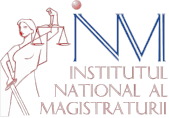 InvitațieDragi elevi,V-ați întrebat vreodată cum poți ajunge să fii judecător sau procuror în România și ce cursuri trebuie urmate pentru asta? V-ați gândit voi înșivă că o astfel de profesie vi s-ar potrivi și ați vrea să aflați mai multe? La data de 15 martie 2017, Institutul Național al Magistraturii organizează activități specifice Programului „Școala altfel” în cadrul cărora veți avea ocazia de a ne adresa, deschis, întrebări cu privire la toate acestea. Vă invităm la sediul nostru din Bulevardul Regina Elisabeta nr.53, sector 5, București (vizavi de intrarea principală în Parcul Cișmigiu).Institutul Național al Magistraturii este singura instituție din țară responsabilă de pregătirea judecătorilor și procurorilor atât la debutul, cât și pe parcursul carierei lor și care, sub coordonarea Consiliului Superior al Magistraturii, realizează anual selecția viitorilor judecători și procurori. Dacă aveți în vedere o astfel de vizită, pentru o bună organizare,  vă rugăm ca până la 10 martie 2017 să ne faceți cunoscută intenția, la adresa: office@inm-lex.roVă așteptăm cu interes!Echipa Institutului Național al Magistraturii